    Skip-Counting by 5s Spider WebsStart at 0. Skip-count by 5s.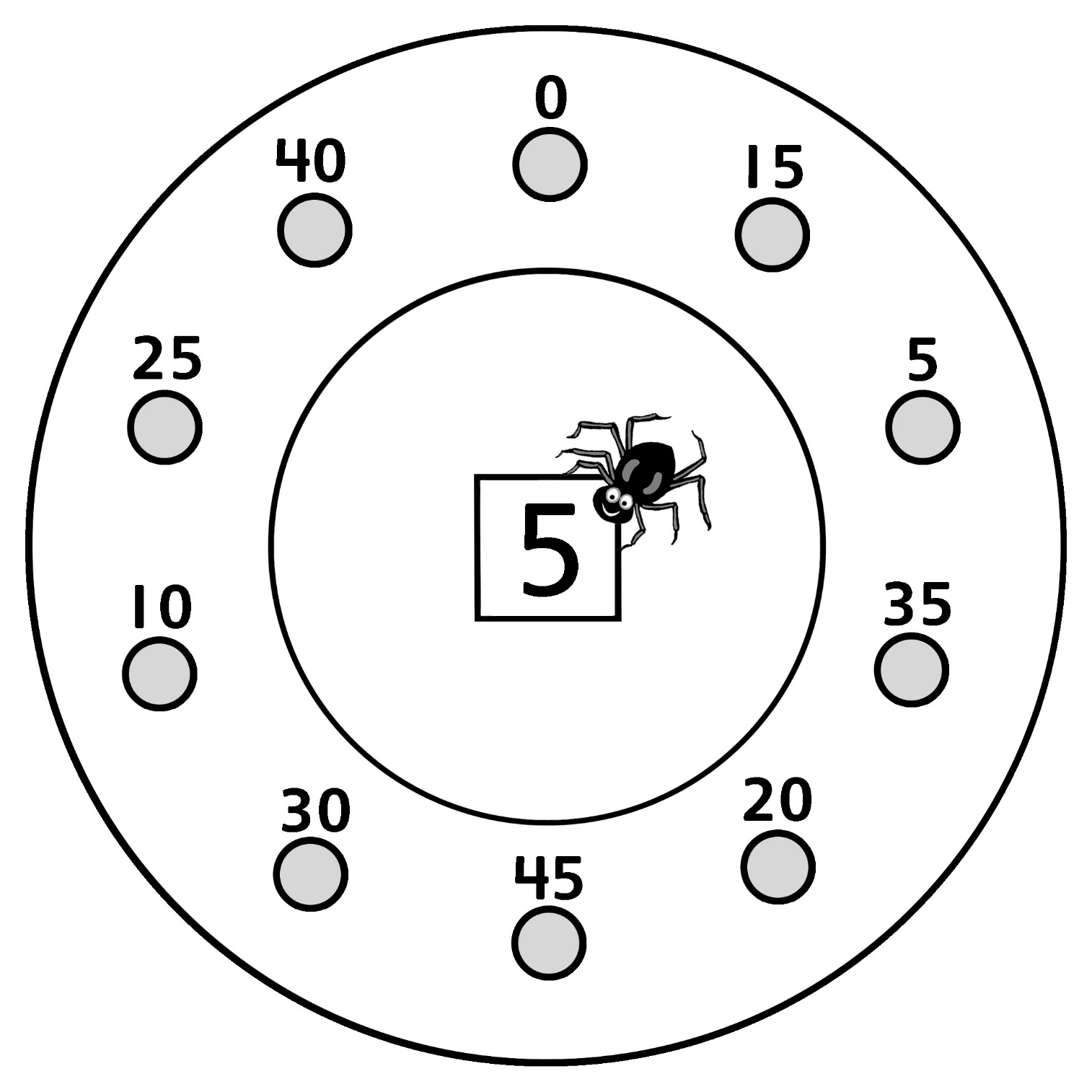     Skip-Counting by 5s Spider WebsStart at 25. Skip-count by 5s.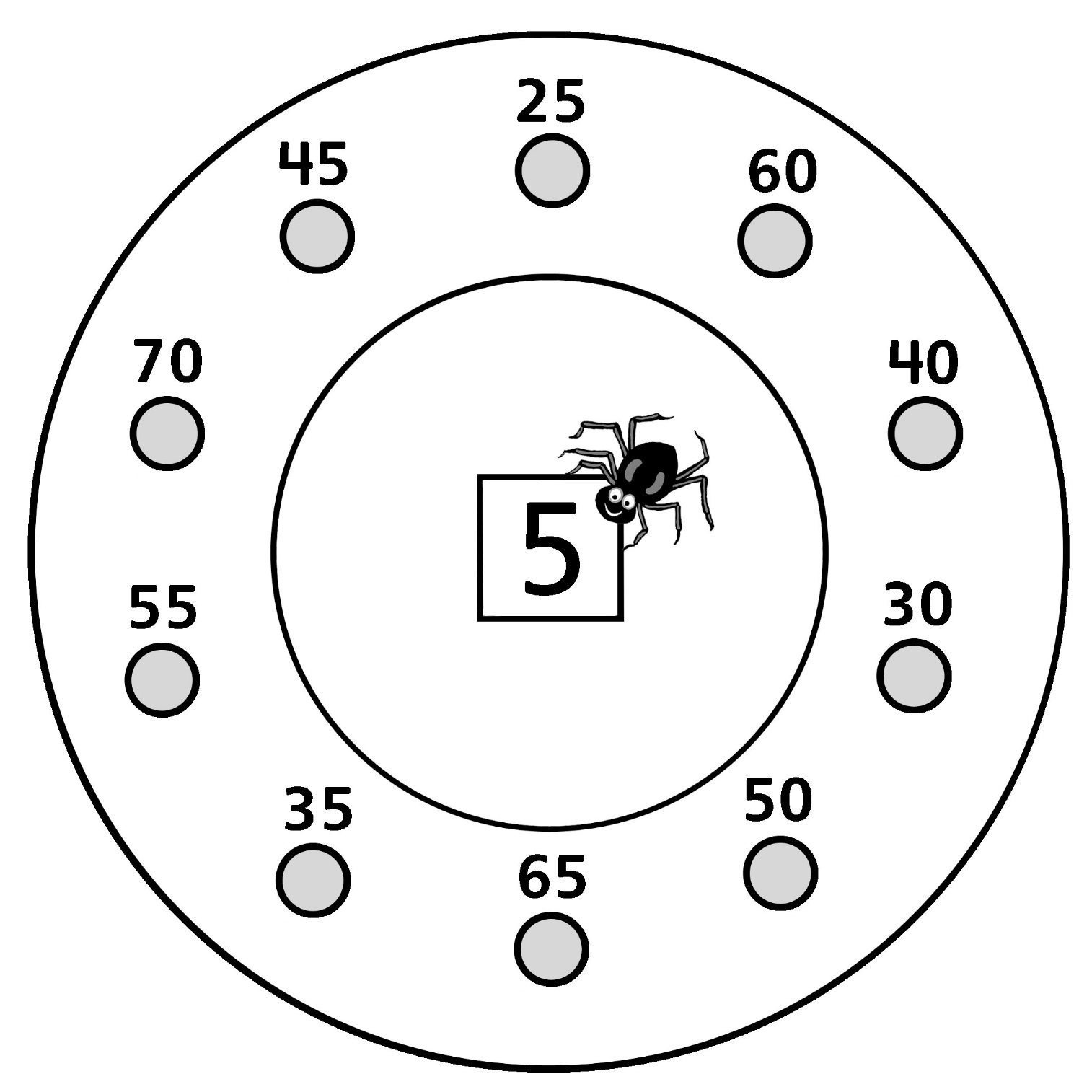     Skip-Counting by 5s Spider WebsStart at 50. Skip-count by 5s.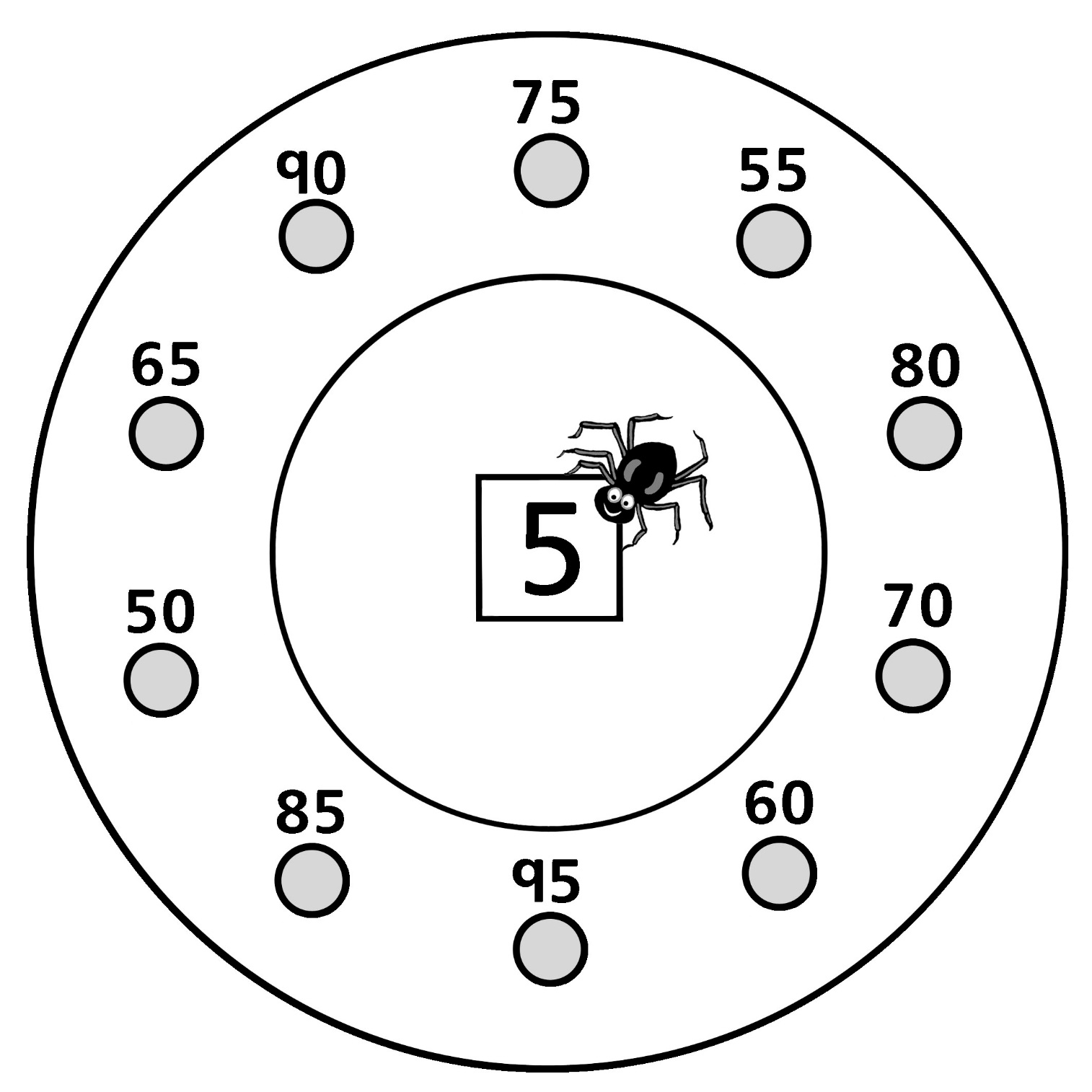 